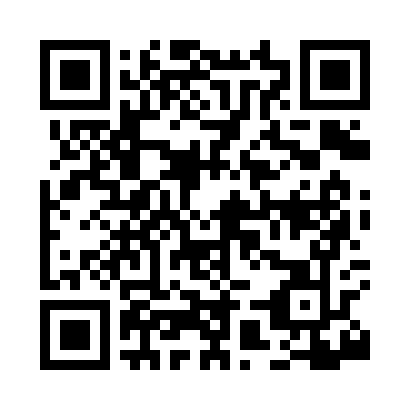 Prayer times for Ranum, Minnesota, USAMon 1 Jul 2024 - Wed 31 Jul 2024High Latitude Method: Angle Based RulePrayer Calculation Method: Islamic Society of North AmericaAsar Calculation Method: ShafiPrayer times provided by https://www.salahtimes.comDateDayFajrSunriseDhuhrAsrMaghribIsha1Mon3:305:321:295:429:2511:272Tue3:315:331:295:429:2511:273Wed3:315:331:295:429:2411:274Thu3:315:341:295:429:2411:265Fri3:325:351:295:429:2411:266Sat3:325:351:295:429:2311:267Sun3:335:361:305:429:2311:268Mon3:335:371:305:429:2211:269Tue3:345:381:305:429:2111:2610Wed3:345:391:305:429:2111:2511Thu3:365:401:305:429:2011:2412Fri3:385:411:305:429:1911:2213Sat3:395:421:305:429:1911:2114Sun3:415:431:315:429:1811:1915Mon3:435:441:315:419:1711:1716Tue3:455:451:315:419:1611:1617Wed3:465:461:315:419:1511:1418Thu3:485:471:315:419:1411:1219Fri3:505:481:315:409:1311:1120Sat3:525:491:315:409:1211:0921Sun3:545:501:315:409:1111:0722Mon3:565:511:315:399:1011:0523Tue3:585:521:315:399:0911:0324Wed4:005:541:315:399:0811:0125Thu4:025:551:315:389:0710:5926Fri4:045:561:315:389:0610:5727Sat4:065:571:315:379:0410:5528Sun4:085:581:315:379:0310:5329Mon4:106:001:315:369:0210:5130Tue4:126:011:315:369:0010:4931Wed4:146:021:315:358:5910:47